Publicado en  el 19/02/2014 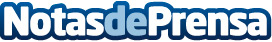 Rosa Díez a los nacionalistas: "UPyD trae la declaración soberanista al Congreso porque ustedes no se atreven""Ustedes no marcan la agenda. Ustedes no deciden ni dónde, ni cómo ni cuándo se debaten los asuntos que afectan a todos los españoles"Datos de contacto:UPyDNota de prensa publicada en: https://www.notasdeprensa.es/rosa-diez-a-los-nacionalistas-upyd-trae-la_1 Categorias: Nacional http://www.notasdeprensa.es